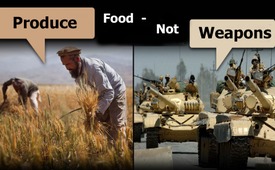 Produce Food - Not Weapons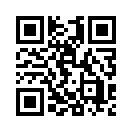 You could provide 1.4 billion people living in poverty with $ 1 a day, which is about one third of the world's military spending. Why is so much money being spent on weapons instead of feeding hungry people?An estimated 1.4 billion people live in extreme poverty. With 0.8 billion of them malnourished, one human out of nine is suffering from hunger EVERY day!
Only one US dollar per person per day is enough against the famine. Providing for all of these 1.4 billion people would require about 500 billion US dollars per year.
If you compare this amount with the 1'700 billion US dollars of global military spending, they are three times as high!
Saving one third of the military expenses would produce enough money for the starving people–not only for the delivery of food, but also for cultivating crops.

It would be absolutuely possible to stop hunger globally by “Producing Food - Not Weapons.”from leoSources:http://www.fao.org/3/a-i4646e.pdf
http://www.globalincome.org/Deutsch/Fakten.html
https://www.sipri.org/sites/default/files/YB16-Summary-DEU.pdfThis may interest you as well:---Kla.TV – The other news ... free – independent – uncensored ...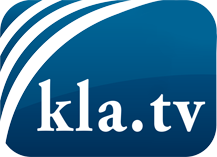 what the media should not keep silent about ...Little heard – by the people, for the people! ...regular News at www.kla.tv/enStay tuned – it’s worth it!Free subscription to our e-mail newsletter here: www.kla.tv/abo-enSecurity advice:Unfortunately countervoices are being censored and suppressed more and more. As long as we don't report according to the ideology and interests of the corporate media, we are constantly at risk, that pretexts will be found to shut down or harm Kla.TV.So join an internet-independent network today! Click here: www.kla.tv/vernetzung&lang=enLicence:    Creative Commons License with Attribution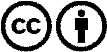 Spreading and reproducing is endorsed if Kla.TV if reference is made to source. No content may be presented out of context.
The use by state-funded institutions is prohibited without written permission from Kla.TV. Infraction will be legally prosecuted.